Тема: «Глагол».Тип урока: открытие новых знаний.Цели: образовательные: сформировать четкое грамматическое понятие «глагол», закрепить знания о существенных признаках глагола, вывести алгоритм нахождения глагола среди других частей речи, развивать умение наблюдать, сравнивать, делать выводы, обобщать;воспитательные: воспитывать любовь к родному языку, способствовать развитию речи уч-сяЗадачи:образовательные: обобщение, систематизация и актуализация имеющихся знаний о глаголе, формирование умения выделять глагол среди других частей речи;развивающие: развитие устной и объяснительной речи уч-ся , умение сравнивать, обобщать, группировать, анализировать, формировать свои мысли, высказывать их вслух;воспитательные: создание условий для коммуникативных умений, воспитывать учебную активность, учить ставить цели своей деятельности.УУД.Познавательные: уметь выделять признаки глагола как части речи, делать выводы, выделять главное.Личностные: самооценка на основе критериев спешности, применять навыки делового сотрудничества в группе.Коммуникативные: высказывать свою точку зрения с достаточной полнотой и ясностью.Регулятивные: планировать учебное  сотрудничество, оценивать результаты своей деятельности.Целеполагание относительно педагога: вовлечь каждого ученика в активный познавательный творческий процесс; воспитывать у детей интерес к творческому взаимодействию при совместной работе; развивать умение размышлять в контексте изучаемой темы, анализировать, сравнивать, делать собственные выводы.относительно учащихся: расширить имеющиеся знания об изменении глаголов по числам, формировать умение в определении и изменении числа глаголов; учить применять свои знания в новых условиях Главная проблема урока:  Глагол как часть речи Название компетенций: информационная, учебно-познавательная, коммуникативная.  Круг реальных объектов действительности, по отношению к которым формируются компетенции. Части речи: существительное, глагол.Перечень знаний, составляющих компетенцию: теоретические знания: орфограммы корня,  что такое глагол, главные члены предложения, связь слов в предложении, как определить число глагола; правила работы в группе, в парах и самостоятельно.  Умения и навыки, относящиеся к компетенции: выполнение инструкций; элементарное обоснование высказанного суждения; учебное сотрудничество: умение договариваться, распределять работу, оценивать свой вклад и общий результат деятельности; умение находить недостающую информацию в справочнике по русскому языку. Личностная значимость компетенции (зачем ученику необходимо быть компетентным?).Эмоционально – ценностное отношение к языку, чувства сопричастности к сохранению его уникальности и чистоты. Каким образом будет организована образовательная ситуация? (эвристическое задание, проблемный вопрос, эвристический вопрос) Проблемный вопрос (От чего зависит число глагола?) Какие способы деятельности по отношению к выбранному кругу реальных объектов будут применены? Способы решения поставленной задачи: анализ, сравнение, выявление особенностей Этап урокаЦелиСодержание учебного материалаМетоды и приемыФОУДОрганизационныйПодготовка учащихся к работе на занятии для быстрого  включения в деловой ритм- Здравствуйте, ребята.- Для того, чтобы наш настрой на работу был отличным (настроение улучшилось), попробуйте на счёт “раз” хлопнуть в ладоши, а на счёт “два” хлопнуть ладошкой по ладошке соседей. Приготовились? - “РАЗ”, “ДВА”! Молодцы!БеседаФЯзыковая разминкаэффективно тренировать устойчивость внимания детей, оперативную память, умение сосредоточиваться- Ребята, вы слышите? Что это?-Правильно, капель. Это наступает весна.(Учитель читает отрывок из стихотворения И.С.Никитина)-Полюбуйся: весна наступает.Журавли караваном летят,В ярком золоте день утопает,И ручьи по оврагам шумят.- Так показывает свою любовь к весне И.С.Никитин.- Ребята, а вам нравится весна? Чем она вас привлекает? Что происходит весной?- Природа просыпается, оживает, ведь весна – это жизнь, движение, действие. А какая часть речи передаёт действие? (глагол)- Как вы думаете, всё ли вы знаете о глаголе?- В русском языке ещё много тайн, которые вам предстоит открыть. Хочется вам этого? Тогда вперёд!пАктуализация знанийАктуализация изученного материала, необходимого для «открытия новых знаний») - Ребята, вспомните всё, что вы знали раньше о глаголе и  составьте схему.ГрФормулирование проблемы, планирование деятельностиОбеспечение восприятия, осмысления и первичного запоминания знаний и способов действий, связей и отношений в объекте изученияНужно обязательно читать книги! Для чего?  А чтобы больше знать, научиться думать, понимать , чувствовать.Кто действующее лицо, когда происходит действие? (Нельзя ответить.)– На какие вопросы отвечают эти глаголы?– Что ещё у них общего? (Оканчиваются на -ть.)Читать (что делать?), знать (что делать?) и т.д.– Можно ли определить число, время  у этих глаголов? (Нет.)Продолжи запись : перечисли, что обычно любят делать мальчики и девочкиМальчики обычно любят ( что делать ?) бегать,…..Девочки обычно любят ( что делать ?) шить,  …..Что общего у всех записанных вами глаголов?Физкультминутка. Потренируемся в определении лексич. значения глаголов.Если я произношу действие, называющее то, что происходит в природе- вы поднимаете руки вверх и хлопаете.Если же действие связано с состоянием человека- прыжок вверх.Действие, связанное с трудовой деятельностью- маршируем.Копать, любить, смеркается, вязать, подморозило, стирать, ненавидеть, холодает, болеть.рассказать       нести             беречьсделать             идти             стеречьпридумывать  ползти          увлечьподсказывать вести печьПочему глаголы записаны в три столбика?– В чём сходство всех глаголов в этом упражнении? (Отвечают на вопрос что делать?)– Как называется такая форма? Где можно найти ответ? (В задании сказано: «Это глаголы в начальной форме», посмотреть в тексте в рамке.)Вывод по наблюдениям: о каких глаголах мы говорили, что у них есть общего?Глаголы отвечают на вопросы что сделать? что делать?, у них нельзя определить время и число. Они оканчиваются на -ть, -ти, -чь.Что это за глаголы, у которых нельзя определить время и число?- А теперь попробуйте сформулировать тему урока. Поставьте перед собой цель.Глаголы в неопределённой форме отвечают на вопрос что делать? или что сделать?Это начальная форма глагола.Она называется неопределённой, потому что по ней нельзя определить ни время, ни число глагола.Неопределённая форма глагола имеет суффиксы -ть-, -ти- либо оканчивается на -чь.Перед суффиксом -ть- стоят глагольные суффиксы -а-, -я-, -и-, -у-, -о-, -е-.Прблемно-диалогическийПрактическая работаГр Первичная проверка пониманияУстановление правильности и осознанности усвоения нового учебного материала; выявление пробелов и неверных представлений и их коррекцияПрочитайте. Найдите четвёртый лишний глагол в каждой группе. Почему он лишний? Объясните.играть, гулять, думал, петь;читает, пишет, считает, дружить;привезти, привести, отпустил, вынести;рассказал, поссорил, расцвести, рассадил.Упр.317  стр.179Упр. 318 стр.179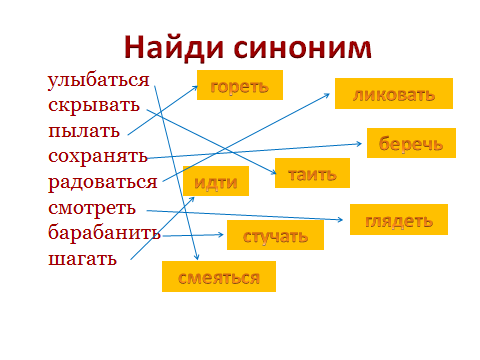 ФпПодведение итогов занятийДать анализ и оценку успешности достижения цели и наметить перспективу последующей работыЗакончите предложение: Я понял… Я узнал… Я научился …Рефлексия контрольФ